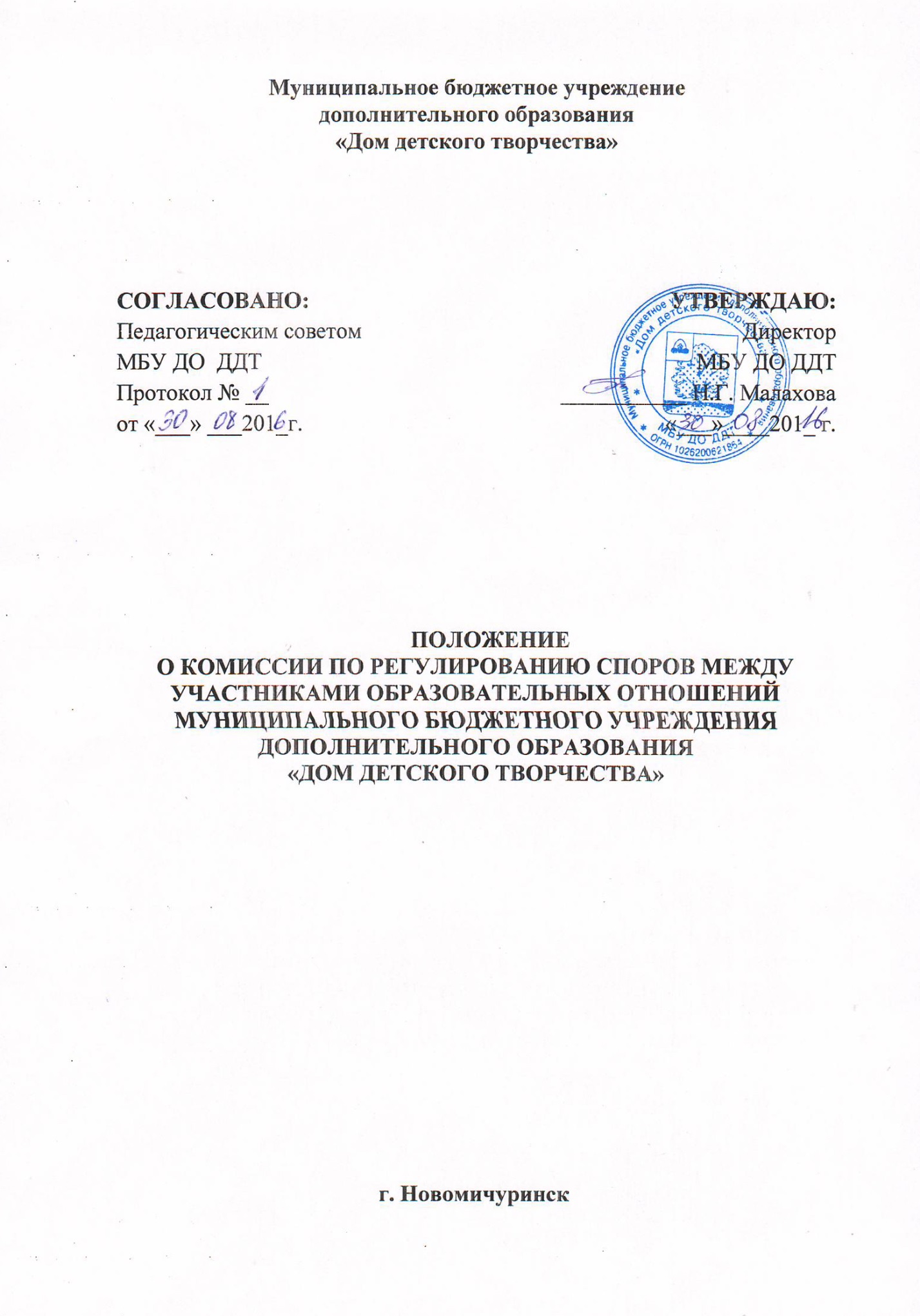 1. Общие положения1.1.Настоящее положение определяет порядок создания и функционирования комиссии по рассмотрению возможных обращений, заявлений участников образовательного процесса (педагогов, обучающихся, родителей (законных представителей), сотрудников).1.2. Комиссия в своей деятельности руководствуется  ФЗ   - №273 «Об образовании в Российской Федерации»; типовым положением об образовательном учреждении дополнительного образования, Уставом и локальными актами ДДТ.1.3. Комиссия создается на период учебного года для решения спорных вопросов, относящихся к образовательному процессу.1.4. Число членов комиссии нечетное, не менее 3 человек. 2. Задачи и функции конфликтной комиссии2.1. Основной задачей конфликтной комиссии является разрешение конфликтной ситуации между участниками образовательного процесса путем доказательного разъяснения принятия оптимального варианта решения в каждом конкретном случае.2.2. Для решения отдельных вопросов конфликтная комиссия обращается за получением достоверной информации к участникам конфликта.2.3.  Для получения правомерного решения комиссия использует различные нормативные правовые документы, информационную и справочную литературу, обращается к специалистам, в компетенции которых находится рассматриваемый вопрос.2.4. Конфликтная Комиссия рассматривает вопросы:по  разрешению споров, возникающих при комплектовании групп, при определении сменности и расписания;по реализации дополнительной общеразвивающей программы;по объективности результатов во время промежуточной или итоговой аттестации;по соблюдению правил внутреннего распорядка обучающихся;по соблюдению правил внутреннего трудового распорядка сотрудников;по выполнению должностных инструкций;и другие.3. Состав комиссии3.1. Председатель и члены комиссии выбираются на производственном совещании из числа всех сотрудников коллектива ДДТ открытым или тайным голосованием.3.2. В состав комиссии должны быть включены представители администрации, члены профкома (представитель трудового коллектива), педагогические работники, сотрудники ДДТ и представители родительской общественности.4. Организация деятельности комиссии4.1. Председатель комиссии возглавляет работу комиссии и организует ее функционирование по мере поступления обращений, заявлений от участников образовательного процесса.4.2. Председатель конфликтной комиссии организует учет и регистрацию поступивших обращений, заявлений от участников образовательного процесса.4.3. Конфликтная комиссия отрабатывает процедуру рассмотрения поступивших обращений, заявлений от участников образовательного процесса и ведет записи протоколов ее заседаний.5. Права и обязанности  конфликтной комиссии5.1. Конфликтная комиссия имеет право:принимать к рассмотрению заявления любого участника образовательного процесса при несогласии с решением или действием руководителя, педагогического работника,  обучающегося;принять решение по каждому спорному вопросу, относящемуся к ее компетенции; обжалование принятого решения возможно в муниципальном органе управления образованием;запрашивать дополнительную документацию, материалы для проведения самостоятельного изучения вопроса;рекомендовать приостанавливать или отменять ранее принятое решение на основании проведенного изучения при согласии конфликтующих сторон;рекомендовать изменения в локальных актах ДДТ с целью демократизации основ управления образовательным учреждением или расширения прав обучающихся.5.2. Члены конфликтной комиссии обязаны:присутствовать на всех заседаниях комиссии;принимать активное участие в рассмотрении поданных заявлений в устной или письменной форме;принимать решение по заявленному вопросу открытым голосованием (решение считается принятым, если за него проголосовало большинство членов комиссии при присутствии не менее двух третей ее членов);принимать своевременно решение, если не оговорены дополнительные сроки рассмотрения заявления; Решение о ее формировании принимается в течение трех дней с момента поступления заявления;давать обоснованный ответ заявителю в устной или письменной форме в соответствии с пожеланием заявителя.6. Организация деятельности конфликтной комиссии6.1. Заседания конфликтной комиссии оформляются протоколом.6.2. Утверждение членов комиссии и назначение ее председателя оформляются приказом по ДДТ.6.3. Протоколы заседаний конфликтной комиссии сдаются вместе с отчетом за учебный год администрации ДДТ и хранятся в документах три года.6.4. Окончательное решение по возникающим проблемам  принимает директор ДДТ.7. Заключительные положения7.1. Положение принимается на производственном совещании ДДТ или на педагогическом совете, срок его действия не устанавливается.